ILISTENING SCRIPTSome surveys and information from professionals reported that laughter really helps us in too many different ways. Here are some facts about laughter: 1. Laughing Burns CaloriesLaughing raises both your energy expenditure and heart rate by about 10 percent to 20 percent. This means you could burn about 10-40 calories by laughing for 10 to 15 minutes. While this sounds good in theory, you’d have to laugh solidly for an hour or more for this calorie burning to have any meaningful effect.2. Laughing Is Good for Your RelationshipsResearch shows that couples who use laughter and smile when discussing a touchy subject feel better in the immediacy and report higher levels of satisfaction in their relationship. They also tend to stay together longer.8. Laughter Requires TimingLaughter has a distinctive pattern. It rarely occurs in the middle of a sentence. Instead, laughter tends to occur at the end of sentences or during a break in speech, which suggests language is given the priority. Video Clip Link ☞  https://www.youtube.com/watch?v=LgPWTQNtSFE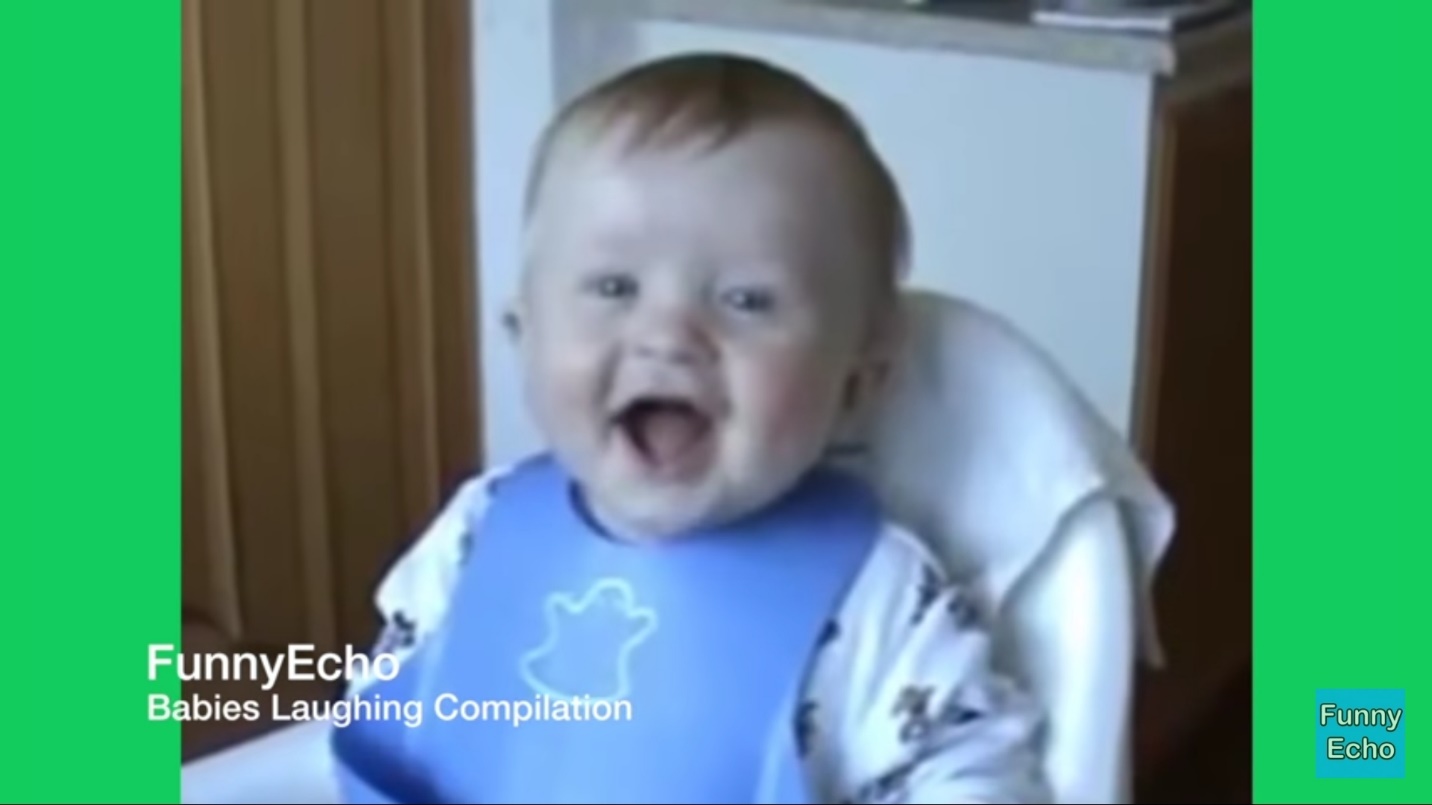 Pre-Activity: True or False (Worksheet A)Instructions:  Read each sentences carefully, and then write T (true) or F (false) on the line next to the sentence.Humans are the only beings that laugh.Laughing burns calories.Rats do laughing.Not all laugh are real.Laughter is attractiveLaughing is not a common thing to everyone.Laughing is likely to spread to and affects othersStress can reduce by a laugh.All comedians can make you laugh.Laughter can reduces heart disease Be happy!Pre-Activity: True or False (Worksheet A) – ANSWER KEYInstructions:  Read each sentences carefully, and then write T (true) or F (false) on the line next to the sentence.1. F__Humans are the only beings that laugh.2. T__Laughing burns calories.3. T__Rats do laughing.4. T__Not all laugh are real.5. T__Laughter is attractive6. F__Laughing is not a common thing to everyone.7. T__Laughing is likely to spread to and affects others8. F__Stress cannot reduce by a laugh.9. F__All comedians can make you laugh.10. T__Laughter can reduces heart disease Be happy!Main-Activity: Listen and fill in the blanks.Name: Listen and fill in the blanks.Name: Main-Activity: Listen and fill in the blanks. –ANSWER KEYName: Listen and fill in the blanks.Post-Activity: Discussion paperSOS-Activity: Cryptogram puzzleTry to determine the phrase given below by solving the puzzle.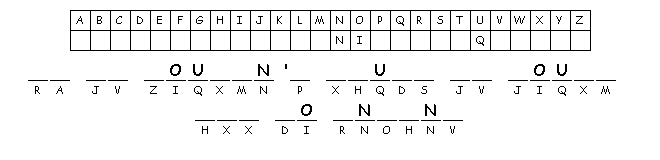 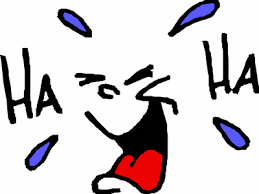 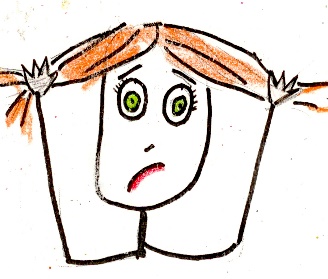 SOS-Activity: Cryptogram puzzle – ANSWER KEY“ IF WE COULDN’T LAUGH WE WOULD ALL GO INSANE.”-Robert Frost√ Listening    Speaking   Reading    Grammar   WritingTopic:  Facts about laughterInstructor:GenalynBal(Jenny)Level:IntermediateStudents:Six(6) studentsLength:30minsMaterials:▪ Computer                             ▪ 6 copies of Worksheets A (True & False)▪ Power Point Presentation    ▪ 6 copies of listening worksheet B (listen & fill in)▪ Screen                                  ▪ 6 copies of SOS worksheet (cryptogram puzzle)▪ Video clip                             ▪ 2 copies of Table worksheet B (for discussion)▪ A voice recorder for listening worksheetAims:Main aim: Ss will be able to help and improve  the Ss language skills through teaching the topic of  facts about laughterSecondary aim: Ss will be able to recognize and know the Ss language skills extent.Personal aim: Teacher will be able to make an interaction in the class.Language Skills:Listening :  Ss will listen about the facts of laughter through a video and lectures.Reading : Ss wil read while doing worksheetWriting :  Ss will write a funny jokes and answer on the given discussion activity.Speaking : Ss will discuss about the video clip. In another activity, Ss will present a  funny jokes in the class and discuss the given topic in another activity.Language Systems:Phonology : / ə / schwa sound       Ex: laughterLexis : or Vocabulary (touchy subject, immediacy, satisfaction, priority, etc.)Grammar : Present tense, Past tenseFunction : Declarative Sentences Discourse : Daily life/ Health ArticleAssumptions: Students may feel very common on the topicStudents may feel shy and awkward on presenting or discussing  activity in the front.Some students may not participate well.Anticipated Errors and Solutions:If Ss is so shy to present or discuss activity in the front, I will allow Ss to do it in their place.If Ss find some CCQ are hard to answerI will give them hint or clue and lead them to answer it.If Ss find it hard to think of concepts for discussion activityI will give them some of my opinion that will lead them to answer. References:▪ Listening File & script→ https://articles.mercola.com/sites/articles/archive/2014/11/13/10-fascinating-facts-laughter.aspx ▪ Video clip → https://www.youtube.com/watch?v=LgPWTQNtSFE▪ SOS worksheet Cryptogram puzzle → http://puzzlemaker.discoveryeducation.com/code/BuildCryptogram.aspLead-InLead-InLead-InLead-InMaterials: NoneMaterials: NoneMaterials: NoneMaterials: NoneTimeSet UpStudent ActivityTeacher Talk5minsWhole classIce breaker (Do not laugh)Ss will follow T’s instruction and do the ice breaker.Hello everyone, how’s everyone today? It seems everyone is tired today. Okay, Let’s play a game that will rid out your tiredness. Will everyone stand up and come here in the front?First, fall a line and place your hands on the shoulder of the person in front of you. Then, the last person in the line should say “HAHAHEHE”. Each person says this in turn for the whole line and the goal is to repeat the phrase without smiling or laughing.Last, those who smile or laugh are out and the last person remaining wins.Okay let’s do it.Pre-ActivityPre-ActivityPre-ActivityPre-ActivityMaterials: Computer, Power point presentation, Video clip, Screen, Worksheet A(6 copies)Materials: Computer, Power point presentation, Video clip, Screen, Worksheet A(6 copies)Materials: Computer, Power point presentation, Video clip, Screen, Worksheet A(6 copies)Materials: Computer, Power point presentation, Video clip, Screen, Worksheet A(6 copies)TimeSet UpStudent ActivityTeacher Talk8minsWhole class/ IndividualSs will watch and listen to a (1min) video clip Ss will say something about the video they watchSs will say something about their class mate’s reaction?Worksheet A (True or False)The whole class will check their answer.Procedure :A. Prediction ElicitBefore we go to our topic for today I have a video clip here to show for everyone. This is something hilarious so please be open to show your emotion. Play and show the video clip on the screen.After the video clip.Alright, What do you see on the video?What do you notice about your class mate’s expression and reaction?After a short discussion about the video clip, Tt will give a worksheets to Ss.I will give a true or false worksheet,  work as an individual for 3mins.ICQAre you working in group or individual?How much time do you have to do it?After the time given.., Tt will discuss the Ss answers on the worksheet.TopicPresent the PPT that shows the topic “Facts about laughter”You may have now a background of what topic are we going to discuss. Okay, Let’s discuss today’s topic, “facts about laughter”.CCQHow do you find laughing is one helpful factor that you need to have a healthy life? Please answer in brief.Give time to a student who can answer.Main ActivityMain ActivityMain ActivityMain ActivityMaterials: 6 copies of listening worksheet B (listen & fill in the blanks), voice recorderMaterials: 6 copies of listening worksheet B (listen & fill in the blanks), voice recorderMaterials: 6 copies of listening worksheet B (listen & fill in the blanks), voice recorderMaterials: 6 copies of listening worksheet B (listen & fill in the blanks), voice recorderTimeSet UpStudent ActivityTeacher Talk12minsIndividualSs will do listening worksheetA. OverviewAs what we have learned about our topic that laughter plays an important role in making our life more healthy.InstructionSince everyone has an overview of our topic, we will do now a listening activity. I will give you another worksheet. This is listen and fill in the blanks. First, read all the paragraph written on it. Then I will play the voice record twice. You need to answer the activity while I’m playing the voice record. You will work by yourself for 7minutes.ICQHow many times should I play the voice record?Are you working in pair or individual?How much do you have?Give the worksheet to the Ss.Proceeding to the main activity Play the voice record (2x)Turn it off after the given timeMonitoringWander around and checked if the Ss is on the right track.Give Ss some help if needed.Time warning: 1 minute left. We will check your answer after 1 minute.After the given time…Okay, Let’s see if everyone got it.I will play again the voice record to check your answer. Play again the voice record If the Ss got it all right, give them praise. Wow, everyone was great! You were able to get it all in correct. Well done everyone!Let’s proceed to our next activity.Post-ActivityPost-ActivityPost-ActivityPost-ActivityMaterials: Computer, Screen, Table Worksheet B Materials: Computer, Screen, Table Worksheet B Materials: Computer, Screen, Table Worksheet B Materials: Computer, Screen, Table Worksheet B TimeSet UpStudent ActivityTeacher Talk7minsGroup of two(2)Ss will discuss in groups about the probable answer to the question given.A. Discussion InstructionLet’s divide our class into 2 groups.   Show the activity topic on the screen. Alright, this is the topic we will do. What do you think would happen if every one of us doesn’t laugh all the time? Why? Explain. Make your answer brief but clearly. I will give you 4 minutes to work on it.Hand out worksheet BICQAre you working in group?How much time do you have?MonitoringWalk around the class. Check if the Ss are working on the right track. Give some help if needed.After the time given...Okay, Time is up. Please let’s pay attention to the group that will discuss now..Let’s start in the 1st group. Let’s listen on what conclusion they made.Wrap -upTalk about all the activities done in the class. Ask Ss what questions they have about the lesson today.Can you tell me some words that can describe laughter?What things makes us laugh?Everyone did great today and I’m so thankful for being active that all participate well in the class.Okay class dismissed! Bye!	SOS Activity	SOS Activity	SOS Activity	SOS ActivityMaterials: Cryptogram worksheet (6pcs.)Materials: Cryptogram worksheet (6pcs.)Materials: Cryptogram worksheet (6pcs.)Materials: Cryptogram worksheet (6pcs.)TimeSet UpStudent ActivityTeacher Talk3 minsIndividualSs will solve the cryptogram worksheet Cryptogram puzzleInstructionOkay guys, since we still have time, let’s do this worksheet.Try to determine the phrase by solving the puzzle.Work individually for 2minutes.ICQAre you working in group or by yourself?How much time do you have?MonitoringWalk around the class. Check if the Ss are working on the right track. Give some help if needed.Check the Ss answer.Tt will ask Ss answer for each word of the phrase till they complete it. Then, after completing the phrase all Ss will read it together.Class DismissalInstructorJennyNameClassPeriodDateInstructorJennyNameClassPeriodDateLaughing Is Good For Your RelationshipResearch shows that couples        who uselaughter and smile when discussing a touchyfeel better in the immediacy        and reporthigher levels of satisfactionin their relationship  .  . They also tend to stay together longer.Laughing Is Good For Your RelationshipResearch shows that couples        who uselaughter and smile when discussing a touchy subjectfeel better in the immediacy        and reporthigher levels of satisfactionin their relationship       . They also tend to stay together longer.Topic: What do you think would happen if every one of us doesn’t laugh all the time? Why? ExplainTopic: What do you think would happen if every one of us doesn’t laugh all the time? Why? ExplainGroup AMember’s name :Write your answer on the space given below.Write your answer on the space given below.Topic: What do you think would happen if every one of us doesn’t laugh all the time? Why? ExplainTopic: What do you think would happen if every one of us doesn’t laugh all the time? Why? ExplainGroup BMember’s name :Write your answer on the space given below.Write your answer on the space given below.